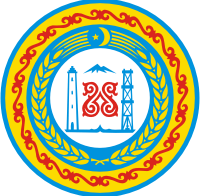 РОССИЙСКАЯ ФЕДЕРАЦИЯЧЕЧЕНСКАЯ РЕСПУБЛИКАСОВЕТ ДЕПУТАТОВ КУРЧАЛОЕВСКОГО МУНИЦИПАЛЬНОГО РАЙОНАРЕШЕНИЕ от 30 марта 2015г.                       с. Курчалой                                       № 148/38-2 О внесении изменений в Положение о едином налоге на вмененный доход для отдельных видов деятельности на территории Курчалоевского муниципального района, утвержденное решением Совета депутатов Курчалоевского муниципального района 31.12.2014 г. № 140/36-2На основании протеста прокуратуры района от 23.03.2015г. №19-1264-2015 в целях приведения Положения в соответствие с требованиями Налогового законодательства Российской Федерации Совет депутатов Курчалоевского муниципального районаРЕШИЛ:Внести изменения в Положение о едином налоге на вмененный доход для отдельных видов деятельности на территории Курчалоевского муниципального района, утвержденное решением Совета депутатов Курчалоевского муниципального района 31.12.2014 г. № 140/36-2, а именно:пункты 2,3,4,5,6,7 исключить;Раздел 8 Значение сумм единого налога «Доходы от уплаты единого налога на вмененный доход для отдельных видов деятельности распределяются органами федерального казначейства по уровням бюджетной классификации Российской Федерации, по следующим нормативам отчислений:- в местный бюджет - 90 процентов- в бюджет Федерального фонда обязательного медицинского страхования - 0,5 процента- в бюджет Территориального фонда обязательного медицинского страхования - 4,5 процента- в бюджет Фонда социального страхования Российской Федерации - 5 процентов» изложить в следующей редакции: Раздел 4 Значение сумм единого налога «В соответствии со ст. 61.1. Бюджетного кодекса РФ доход от уплаты единого налога на вмененный доход для отдельных видов деятельности подлежит зачислению в бюджет муниципального района».Настоящее решение подлежит опубликованию в районной газете «Машар» и размещению на официальном интернет сайте Курчалоевского муниципального района.Настоящее решение вступает в силу со дня его опубликования (обнародования).Глава Курчалоевского муниципального района                                                                        А.Ш. Витигов